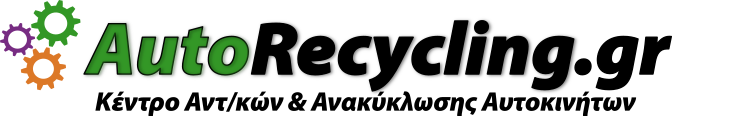 ΔΙΚΑΙΟΛΟΓΗΤΙΚΑ ΟΡΙΣΤΙΚΗΣ ΔΙΑΓΡΑΦΗΣ ΕΠΙΒΑΤΙΚΟΥ ΟΧΗΜΑΤΟΣ ΙΔΙΩΤΗΜε την οριστική διαγραφή ενός οχήματος επιτυγχάνεται η διαγραφή του,  ως περιουσιακού στοιχείου, από τα Μητρώα του Υπουργείου Μεταφορών και Συγκοινωνιών και της Εφορίας.Θα χρειαστείτε τα παρακάτω δικαιολογητικά:1. Πρωτότυπη Άδεια Κυκλοφορίας χωρίς παρακράτηση κυριότητας από τρίτους2. Βιβλίο Μεταβολών Οχήματος, στην περίπτωση επαγγελματικών οχημάτων (αγροτικών, φορτηγών κλπ)3. Πρωτότυπες Πινακίδες Κυκλοφορίας (2 τεμάχια)4. Φωτοτυπία της αστυνομικής ταυτότητας του ιδιοκτήτη με αναγραφή επί αυτής του ΑΦΜ και της ΔΟΥ του5. Υπεύθυνη Δήλωση για ανακύκλωση Οχήματος Τέλους Κύκλου Ζωής 6. Υπεύθυνη Δήλωση Οριστικής Διαγραφής Οχήματος Για κάθε διευκρίνιση μπορείτε να επικοινωνήσετε μαζί μας:210-5553001210-5553030info@autorecycling.gr